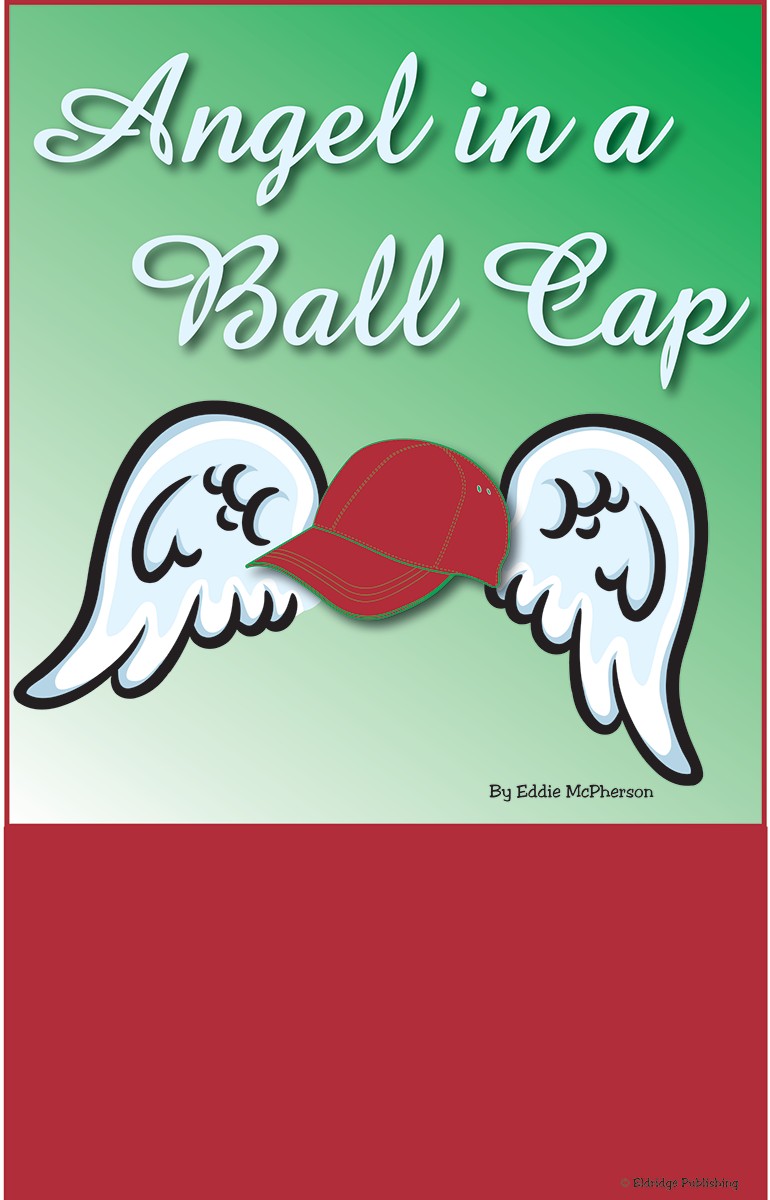 Production InformationPerformance Dates:  December 9 and 10Holy Trinity Drama is designed to include as many students as possible in the production process.  We work hard and have a great time together!  Below are some details to consider before deciding to join the production.   Fee:  $50 for Middle School, $25 for Elementary, $20 for tech.  The fee helps to cover the cost of scripts, licensing, sets, and a production t-shirt.Auditions and Casting:  Middle School (Grades 5-8)Auditions are Tuesday and Thursday, September 27 and 29.   * 8th graders are excused from Thursday’s auditions due to the 8th grade retreat.  8th graders will complete their auditions on Tuesday the 27th.  Additional audition time may be given on Tuesday, October 4th if necessary.Students must prepare a short song (1-2 minutes preferred) to perform for the audition committee.  These working auditions consist of singing, dancing, and theatre games.  Casting is based on many factors.  Performance and behavior during the audition process carry most weight, but many other factors contribute to casting a well-balanced show. While auditions are for casting purposes only, it is important that students take the process seriously.  We are looking for students who are enthusiastic about the production and demonstrate a willingness to work hard.Peggy:  An angel who dreams of doing something important for the kingdom.Chester:  Peggy’s best friend.Donica:  Director of Heaven’s youngest angel choir.Diva:  An angel who loves herself very much.Michael:  One of heaven’s famous angels.  Conducts the angel audition with Gabriel.Gabriel:  Another famous angel who conducts the angel audition with Michael.Arianna:  One of Peggy’s close friends.Earl:  Another of Peggy’s close friends.Tim:  Another of Peggy’s close friends; is also auditioning.Asteroth:  The angel who lights the Christmas Eve star.Angel ChoirShepherdsElementary Grades 1-4 Limited to 20 students.  Elementary students will not participate in audition process and do not need to prepare a song like the middle school students.  Simply fill out the registration sheet and return to Mrs. Harris or the school office by Monday, September 26th.  If more students register than we have space for, a random drawing will occur on Tuesday, September 27th, and families will be notified.  If applicable, students not drawn will be placed on a wait list.Rehearsal SchedulePlease see detailed rehearsal schedule on final page.Middle School Cast:  Tuesdays and Thursdays from 3:00-5:00, beginning Tuesday, October 4th   Elementary Cast:  Wednesdays from 3:00-4:30 beginning Wednesday, October 19th.  Also expect a more intensive schedule during Tech Week, which is the week of the Performances.Absence or tardiness cannot be permitted during the rehearsal period.  Cast members involved in other activities will need to carefully weigh their decision to audition for this production.  Those auditioning can submit schedule conflicts in writing on the registration form; additional conflicts cannot be added once the show is cast.  Take your time filling out the audition form completely.  Technical CrewFor those wanting to participate but not interested in being on stage, we have many opportunities for you to support the production with set construction, costumes, lights, sound, and props.  If you are interested in joining tech crew, please fill out the attached form and return to Mrs. Harris. CommitmentTheatre is extremely rewarding!!  That said, being involved in any theatrical production requires a significant commitment by the entire cast and crew.  Please ensure that you can make the time commitment to the show:  rehearsals, home practice, tech week, performances, and strike.  Failing to meet your commitment is impactful to the entire company and to the success of the production.  Points for you and your parents to consider:Is this production something I would like to be a part of? Can I make the time commitment to the production?  From rehearsals to performances to strike, cast members are obligated to attend all scheduled sessions.  Absences for any reason affect the quality of the show.  Unexcused absences are not permitted.  Be sure to discuss your time and transportation needs with your parents before auditions.  Can I make the energy commitment to the production? Work in a production of this type can be taxing.  The mental and physical focus required can affect your involvement in other activities, including schoolwork, if you don’t plan ahead.  Balancing home, family, school, and other obligations is an important consideration. Is there another way to get involved that might be better suited for me?  Being a member of the cast is just one way to be involved in a theatrical production.  Many people learn that behind-the-scenes involvement can be just a rewarding as work on-stage.  See Mrs. Harris for other ways to be involved.PLEASE CONTACT MRS. HARRIS WITH ANY QUESTIONS.COMPLETE AND RETURN THE FOLLOWING PRODUCTION REGISTRATION SHEET TO MRS. HARRIS OR THE SCHOOL OFFICE BY Monday, September 26th:Production RegistrationStudent Name:  ____________________________________________________________________________Parent Names:  ____________________________________________________________________________Parent Phone:  _____________________________________________________________________________Parent Email:  ______________________________________________________________________________T-shirt Size:  _______________________________________________________________________________List the role(s) for which you would like to be considered.  If registering for tech crew, indicate area of interest.List any previous theatrical experience (none is required).List ALL rehearsal conflicts during the following time frames:	Middle School:  Tuesdays and Thursdays from September 27 – December 1 (3:00-5:00)	Elementary:  Wednesdays from October 19 – November 30 (3-4:30)	Full Cast:  Tech Week; Monday – Saturday, December 5-10 (Exact times listed on Rehearsal Schedule)I have read and understand the production information sheet.Student Signature:  _________________________________________________________________________Parent Signature:  ___________________________________________________  Date:  _________________	Angel in a Ball Cap Rehearsal ScheduleMiddle School Rehearsal time:  3:00 – 5:00Young Cast Rehearsal time:  3:00 – 4:30September	26:  Registration Forms due	27:  Middle School Auditions 	29:  Middle School AuditionsOctober	4:  Middle School Rehearsal 	6:  Middle School Rehearsal / Parent Meeting at 5:00pm	11:  Middle School Rehearsal	13:  Middle School Rehearsal	18:  Middle School Rehearsal	19:  First Young Cast Rehearsal	20:  Middle School Rehearsal	25:  Middle School Rehearsal	26:  Young Cast Rehearsal	27:  NO REHEARSAL:  ConferencesNovember	1:  Middle School Rehearsal		2:  Young Cast Rehearsal		3:  Middle School Rehearsal	8:  Middle School Rehearsal	9:  Young Cast Rehearsal	10:  Middle School Rehearsal	15:  Middle School Rehearsal		16:  Young Cast Rehearsal	17:  Middle School Rehearsal		22:  Middle School Rehearsal	23:  NO REHEARSAL:  Happy Thanksgiving!	24:  NO REHEARSAL:  Happy Thanksgiving!	29:  Middle School Rehearsal	30:  Young Cast RehearsalDecember	1:  Middle School Rehearsal		5:  3:00-5:00  Full Company Rehearsal in the gym; Tech week begins!	6:  3:00-5:00  Full Company Rehearsal in the gym	7:  3:00-8:00  Full Company Rehearsal in the gym; Dinner Provided	8:  3:00-8:00  Full Company Rehearsal in the gym; Dinner Provided	9:  Opening Night!  Company call TBA	10:  Closing Night!  Company call TBANote:  All rehearsals take place in the Fireside Room unless otherwise noted.